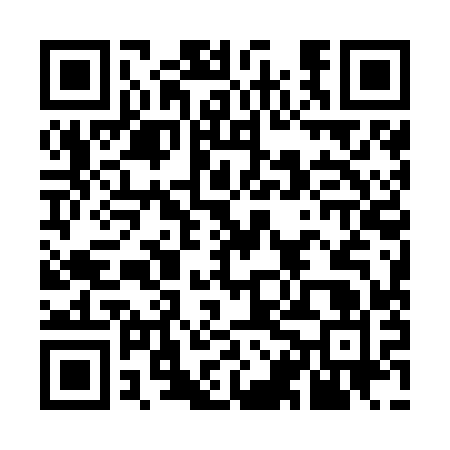 Ramadan times for Alpe Grasso, ItalyMon 11 Mar 2024 - Wed 10 Apr 2024High Latitude Method: Angle Based RulePrayer Calculation Method: Muslim World LeagueAsar Calculation Method: HanafiPrayer times provided by https://www.salahtimes.comDateDayFajrSuhurSunriseDhuhrAsrIftarMaghribIsha11Mon5:035:036:4212:324:336:236:237:5712Tue5:015:016:4012:324:346:256:257:5813Wed4:594:596:3812:324:366:266:268:0014Thu4:574:576:3612:314:376:276:278:0115Fri4:544:546:3412:314:386:296:298:0316Sat4:524:526:3312:314:396:306:308:0417Sun4:504:506:3112:314:406:316:318:0618Mon4:484:486:2912:304:416:336:338:0719Tue4:464:466:2712:304:426:346:348:0920Wed4:444:446:2512:304:436:356:358:1021Thu4:424:426:2312:294:446:376:378:1222Fri4:404:406:2112:294:456:386:388:1323Sat4:384:386:1912:294:466:396:398:1524Sun4:354:356:1712:294:476:416:418:1625Mon4:334:336:1512:284:486:426:428:1826Tue4:314:316:1312:284:496:436:438:2027Wed4:294:296:1112:284:506:456:458:2128Thu4:274:276:0912:274:516:466:468:2329Fri4:244:246:0712:274:526:476:478:2430Sat4:224:226:0612:274:536:496:498:2631Sun5:205:207:041:265:547:507:509:281Mon5:185:187:021:265:557:517:519:292Tue5:155:157:001:265:567:537:539:313Wed5:135:136:581:265:577:547:549:334Thu5:115:116:561:255:587:557:559:345Fri5:095:096:541:255:597:577:579:366Sat5:065:066:521:256:007:587:589:387Sun5:045:046:501:246:017:597:599:398Mon5:025:026:481:246:028:018:019:419Tue4:594:596:471:246:028:028:029:4310Wed4:574:576:451:246:038:038:039:44